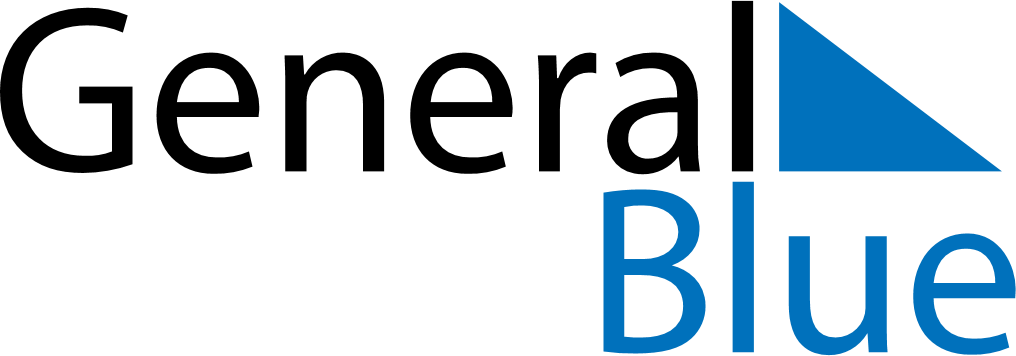 August 2024August 2024August 2024BoliviaBoliviaMondayTuesdayWednesdayThursdayFridaySaturdaySunday1234567891011Independence Day12131415161718Flag Day19202122232425262728293031